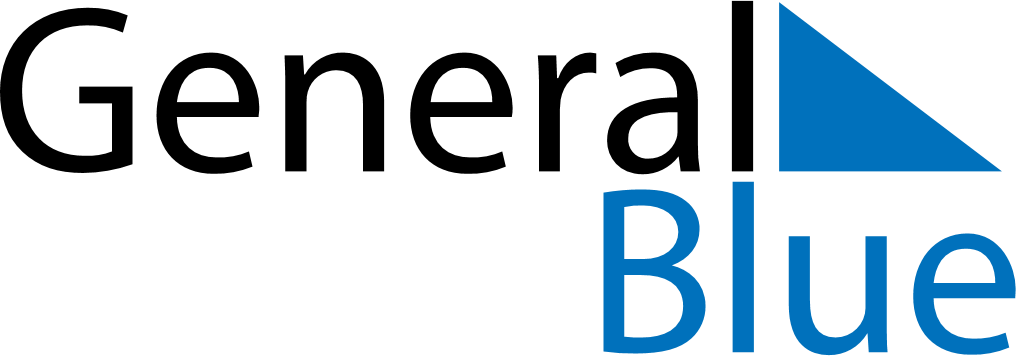 2025 – Q2Sweden  2025 – Q2Sweden  2025 – Q2Sweden  2025 – Q2Sweden  2025 – Q2Sweden  AprilAprilAprilAprilAprilAprilAprilSUNMONTUEWEDTHUFRISAT123456789101112131415161718192021222324252627282930MayMayMayMayMayMayMaySUNMONTUEWEDTHUFRISAT12345678910111213141516171819202122232425262728293031JuneJuneJuneJuneJuneJuneJuneSUNMONTUEWEDTHUFRISAT123456789101112131415161718192021222324252627282930Apr 17: Maundy ThursdayJun 6: National DayApr 18: Good FridayJun 7: Whitsun EveApr 19: Easter SaturdayJun 8: PentecostApr 20: Easter SundayJun 9: Whit MondayApr 21: Easter MondayJun 20: Midsummer EveApr 30: Walpurgis NightJun 21: Midsummer DayMay 1: Labour DayMay 25: Mother’s DayMay 29: Ascension Day